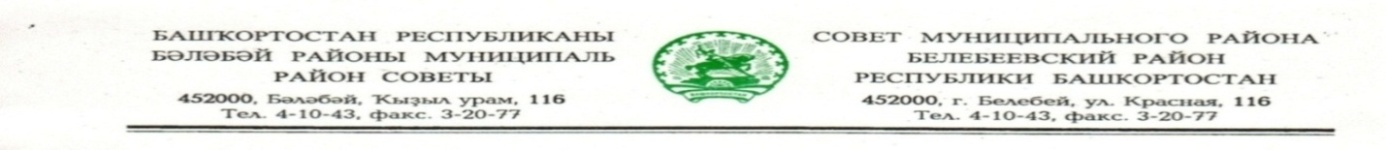              KАРАР                                                                       РЕШЕНИЕ	   «27» февраля 2024 й.                         №   627                «27»  февраля 2024 г.Об итогах социально-экономического развития муниципального района Белебеевский район Республики Башкортостан за 2023 год и о задачах на 2024 годЗаслушав и обсудив отчет Главы Администрации муниципального района Белебеевский район Республики Башкортостан Сахабиева А.А. о деятельности Администрации муниципального района Белебеевский район Республики Башкортостан в 2023 году и о задачах на 2024 год, Совет муниципального района Белебеевский район Республики Башкортостан отметил, что работа Администрации муниципального района Белебеевский район Республики Башкортостан в 2023 году была направлена на обеспечение устойчивости экономики муниципального района Белебеевский район Республики Башкортостан с учетом внешних факторов, в том числе в связи с введением в отношении Российской Федерации, ее граждан либо юридических лиц политических, экономических, иных санкций; реализацию региональных проектов Республики Башкортостан; решение задач привлечения инвестиционных ресурсов с целью повышения устойчивости отраслей экономики вызовам времени, сохранения занятости населения и улучшения качества жизни населения района. В 2023 году отгружено товаров собственного производства, выполнено работ и услуг собственными силами по всем видам экономической деятельности на      31 550,7 млн. рублей, что составляет 107,0% к уровню 2022 года (2022 год – 29 493,0 млн. рублей).В экономике района сохраняется доминирующее значение промышленных предприятий. Основная доля отгруженных товаров муниципального района – 86,6% продукция промышленного производства Предприятия продолжили реализацию перспективных инвестиционных проектов, направленных на повышение качества продукции, технологии её выпуска, освоение новых изделий. Объем отгрузки промышленной продукции составил 27 337,8 млн. рублей или 110,2% к уровню 2022 года (2022 год – 24 813,2 млн. рублей).  Валовой продукции сельского хозяйства произведено в объеме 5 167,867 млн. рублей, 110,3% к уровню 2022 года (2022 год – 4 686,846 млн. рублей).По итогам уборки средняя урожайность зерновых и зернобобовых культур составила 20,3 ц/га (2021г. – 12,6 ц/га, 2022 г.- 23 ц/га). Увеличена посевная площадь на 132 гектара. За 2023 год индекс производства продукции растениеводства составил 111,3%. Доля продукции растениеводства в общем объеме валовой продукции 34%. Индекс производства продукции животноводства сложился в размере 109,8%.Реализация инвестиционных проектов в области свиноводства ООО «Башкирская мясная компания» и ООО «Уральская мясная компания» позволила увеличить поголовье свиней до 91 тысячи голов и, соответственно, объем выращенного скота в живом весе на 14% – около 2,5 тысяч тонн.Снижено поголовье крупного рогатого скота на 1,5 тысячи голов. На 38% уменьшилось поголовье птицы (168,3 тыс. голов). За истекший период перерабатывающие предприятия и организации района произвели продукцию на сумму около 8 миллиардов рублей. Среднемесячная заработная плата работников сельского хозяйства (без субъектов малого предпринимательства) составила 55 233 рубля или 133,1% от установленного целевого индикатора 2023 года (41500 рублей).В 2023 году сельхозпредприятия и КФХ приобрели 39 единиц сельскохозяйственной техники на сумму 83 млн. руб.Оборот розничной торговли, включая общественное питание, составил 17412,29 млн. рублей, что в действующих ценах составляет 105,05% к уровню 2022 года (2022 год - 15907,14 млн. рублей).Величина объема реализации платных услуг населению составляет 2287,19 млн. рублей, 102,6% к уровню 2022 года (2022 год -  2028,42 млн. рублей).Уровень трудоустройства увеличился с 56,1% до 71,9%. Уровень безработицы уменьшился по сравнению с 01.01.2023 г. на 0,04 п.п. и на 01.01.2024 г. составил 0,33%.  По итогам 2023 года введено в эксплуатацию 30,993 тыс. кв. м жилья, что составляет 86,1% к уровню 2022 года. В г. Белебей введено 3 многоквартирных жилых дома. Продолжается строительство 4-х МКД.На 10% вырос показатель введенного жилья индивидуальными застройщиками (23,974тыс. кв.м ИЖС). В 2023 году на ремонт и содержание автомобильных дорог местного значения направлено 134 миллиона рублей. Выполнен ремонт на участках автомобильных дорог  протяженностью 10 км.В рамках территориального заказа отремонтировано 10 улиц в г. Белебее  и посёлке Приютово, а также 1 подъезд к населенному пункту (д. Рябаш) на общую сумму около 40 миллионов рублей, общей протяженностью 4,3 км.В результате хозяйственной деятельности организациями получено 1606  млн. рублей прибыли, на 189 млн. рублей больше.В 2023 году бюджет муниципального района исполнен по доходам в сумме в сумме 2707,377 млн. рублей, что составляет 104,0% к уровню 2022 года и 102,8% к плану.  Собственные доходы местного бюджета сформировались                                                         в сумме 1072,574 млн. рублей, что составляет 113,9% к уровню 2022 года и 108,7% к плану.Социальная часть бюджета составила 71,1 %. Обеспечена стабильная работа муниципальных учреждений района.Текущие задачи выполнены. В полном объеме реализованы меры социальной поддержки населения. Совет муниципального района Белебеевский район Республики Башкортостан РЕШИЛ:1. Отчет Главы Администрации муниципального района Белебеевский район Республики Башкортостан о деятельности Администрации муниципального района Белебеевский район Республики Башкортостан в 2023 году и о задачах на 2024 год утвердить.2. Считать главными задачами Администрации муниципального района Белебеевский район Республики Башкортостан на 2024 год:- оперативное принятие решений в рамках складывающейся ситуации, в том числе с учетом внешних факторов;- обеспечение эффективной работы всех секторов экономики муниципального района;- создание благоприятных условий для развития малого и среднего предпринимательства, повышения налогооблагаемой базы района;- дальнейшее развитие ТОР «Белебей», формирование благоприятного инвестиционного климата;- развитие туризма в районе;- создание условий для ведения жилищного строительства, надёжной и бесперебойной деятельности коммунальных объектов, обеспечения безопасности жизни людей;- увеличение поголовья крупного рогатого скота молочного и мясного направления, развитие птицеводства;- оказание поддержки семьям участников специальной военной операции,  защита прав малоимущих граждан и семей, попавших в трудную жизненную ситуацию, особенно многодетных семей;- продолжение политики жесткой финансовой дисциплины и экономии ресурсов муниципальными учреждениями;- участие в реализации региональных проектов Республики Башкортостан,  федеральных, республиканских программах;- эффективное использование бюджетных средств и муниципального имущества.Председатель Совета			                                                  С.А. ЛущицСОГЛАСОВАНО:Исп.: Власкова З.Т., 4-21-30Секретарь  Совета А.М. СадыковПервый заместитель главы АдминистрацииИ.А.Бадретдинов Начальник юридического отдела А.В. Соколов